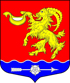 СОВЕТ ДЕПУТАТОВ МУНИЦИПАЛЬНОГО ОБРАЗОВАНИЯ ГОРБУНКОВСКОЕ СЕЛЬСКОЕ ПОСЕЛЕНИЕ МУНИЦИПАЛЬНОГО ОБРАЗОВАНИЯ ЛОМОНОСОВСКОГО МУНИЦИПАЛЬНОГО РАЙОНА ЛЕНИНГРАДСКОЙ ОБЛАСТИ  РЕШЕНИЕот  11 ноября  2016 года               			 	                                                          № 59	В соответствии с Уставом муниципального образования Горбунковское сельское поселение, совет депутатов муниципального образования Горбунковское сельское поселение муниципального образования Ломоносовского муниципального района Ленинградской области (далее – совет депутатов)  РЕШИЛ:	1. Внести изменения в Приложение к  решению совета депутатов муниципального образования Горбунковское сельское поселение  от 25.02.2015 №10 "Об утверждении перечня  и прейскуранта цен на платные услуги МБУ "Центр культуры, спорта и молодёжной политики МО Горбунковское сельское поселение" (с изменениями, внесёнными  решениями совета депутатов муниципального образования Горбунковское сельское поселение от  02.07.2015 №29, 19.08.2015 №37, от 11.11.2015 №48, от 03.02.2016 №07), изложив его  в новой редакции согласно приложению. 	2. Настоящее решение вступает в силу со дня его официального опубликования (обнародования) и подлежит размещению на официальном сайте муниципального образования Горбунковское сельское поселение  по электронному адресу: www.gorbunki-lmr.ru.Глава муниципального образования Горбунковское сельское поселение   			                                   	       Ю.А. Нецветаев                                                              Приложение         к решению совета депутатов МО            Горбунковское сельское поселение                                           от 11 ноября 2016 года  № 59Прейскурант цен на платные услугиМБУ «Центр культуры, спорта и молодежной политики муниципального образования Горбунковское сельское поселение»Дополнительные услугиО внесении изменений в решение совета депутатов МО Горбунковское сельское поселение от 25.02.2015 №10 "Об  утверждении перечня и прейскуранта  цен на платные услуги  МБУ "Центр культуры, спорта и молодёжной политики МО Горбунковское сельское поселение"№Наименование кружка/ФИО руководителяКоличество и время занятийВозрастСтоимостьДом культуры дер. РазбегаевоДом культуры дер. РазбегаевоДом культуры дер. РазбегаевоДом культуры дер. РазбегаевоДом культуры дер. Разбегаево1. ИЗО-студия “Карандаши”Петрушкина В.А.2 раза в неделю 45 мин.Дети 5-7 лет800  руб. (абонемент)(1 занятие – 100 руб.)2. Студия живописи «Вдохновение»Петрушкина В.А.2 раза в неделя  90 мин.                         Взрослые с 18 лет1200 руб. (абонемент)1 занятие –150 руб.;3.Индивидуальные занятия по рисованиюПетрушкина В.А. 40 минутДети 4-6 лет200 руб.(1 занятие)4.Хоровая группа "Колокольчики"Байрашевская А.К.2 раза в неделю40 минутДети  4-6 лет800 руб.5.Сольное пениеБайрашевская А.К.1/2 раза в неделю45 минутДети с 4 лет1000/2000 руб.5.Сольное пениеБайрашевская А.К.1/2 раза в неделю45 минутВзрослые с 18 лет1400/2400 руб.1.Организация мероприятий: празднования юбилеев, свадеб, дней рождений, корпоративных встреч, собраний, конференций, творческих вечеров, концертов и пр. физическими лицами и сторонними организациями. Организация мероприятий: празднования юбилеев, свадеб, дней рождений, корпоративных встреч, собраний, конференций, творческих вечеров, концертов и пр. физическими лицами и сторонними организациями. В банкетном зале (фойе):С использованием звуковой аппаратуры МБУ Без использования звуковой аппаратуры МБУ 12:00- 22:00550 руб./час450 руб./час1.Организация мероприятий: празднования юбилеев, свадеб, дней рождений, корпоративных встреч, собраний, конференций, творческих вечеров, концертов и пр. физическими лицами и сторонними организациями. Организация мероприятий: празднования юбилеев, свадеб, дней рождений, корпоративных встреч, собраний, конференций, творческих вечеров, концертов и пр. физическими лицами и сторонними организациями. С использованием звуковой аппаратуры МБУ Без использования звуковой аппаратуры МБУ 22:00-07:001300 руб./час1000 руб./час1.Организация мероприятий: празднования юбилеев, свадеб, дней рождений, корпоративных встреч, собраний, конференций, творческих вечеров, концертов и пр. физическими лицами и сторонними организациями. Организация мероприятий: празднования юбилеев, свадеб, дней рождений, корпоративных встреч, собраний, конференций, творческих вечеров, концертов и пр. физическими лицами и сторонними организациями. В актовом зале: С использованием звуковой аппаратуры МБУ Без использования звуковой аппаратуры МБУ 12:00-22:00400 руб./час300 руб./час2.Проведение представлений для взрослых и детей на платной основе (спектакль, концерт и пр.)Проведение представлений для взрослых и детей на платной основе (спектакль, концерт и пр.)Актовый зал, фойе12:00-22:0025% от суммы реализованных билетов3.Молодежные вечеринки (дискотека)Молодежные вечеринки (дискотека)Банкетный зал (фойе)22:00-06:005 000 руб.Спорткомплекс дер. ГорбункиСпорткомплекс дер. ГорбункиСпорткомплекс дер. ГорбункиСпорткомплекс дер. ГорбункиСпорткомплекс дер. ГорбункиСпорткомплекс дер. Горбунки1.Занятия в спортзале для взрослых:1) Аэробика (групповые занятия)2) Фитнес зал,кардиотренажерыАбонемент на месяц 2000 руб. (10 занятий);1 занятие - 400 рублейАбонемент на месяц 2000 руб. (10 занятий);1 занятие - 400 рублейАлексеева А.В.От 400 до 2000 руб.1.Занятия в спортзале для взрослых:1) Аэробика (групповые занятия)2) Фитнес зал,кардиотренажеры1 занятие - 100 руб.12 занятий в месяц - 700 руб.Абонемент на месяц - 800 руб.Абонемент на год - 7000 руб.1 занятие - 100 руб.12 занятий в месяц - 700 руб.Абонемент на месяц - 800 руб.Абонемент на год - 7000 руб.Самостоятельные занятияОт 100 рублей до 7000 руб.Индивидуальное занятие с тренеромИндивидуальное занятие с тренеромИнструктор по спорту1000 руб.2.Прокат лыжДля взрослых и детей250 рублей *2 часаДля взрослых и детей250 рублей *2 часаСмородина Е.С.250 руб.3.Прокат коньков Для взрослых и детей200 рублей *1 часДля взрослых и детей200 рублей *1 часСмородина Е.С.200 руб.4.Заточка коньковСмородина Е.С.250 руб.5.Копировальные услуги1 лист А-41 лист А-45 руб. 